[緊急]2月1日の営業時間変更のおしらせ2009/02/01 02:22 午前投稿者: Yoshida緊急で申し訳ありませんが、2月1日（日）の営業時間変更についてお知らせいたします。
4月を予定しております店舗移転に伴う契約関係で、
15時～17時頃まで吉田が店舗を留守に致します。
この為、この時間一時的に店舗閉店とさせていただきます。

ただ、留守番をお願いする予定ではありますので、スペースとしては開放される可能性が大です。
それまでにおいでいただいたお客様のプレイ卓利用等は継続していただいてかまいません。
ただこの時間はお買い物でのご利用をしていただけない予定ですので、
取り急ぎご確認いただければ幸いです。
ご迷惑をおかけしますが、よろしくお願いいたします。

なおこの件のご質問に関しましては吉田携帯090-5577-3355までご一報下さい。保留。2009/02/01 11:59 午後投稿者: Yoshida移転先の契約については、とりあえずもう一回保留。
なかなか落とし所が見つからないのと、ちょっとまだ材料が全部出揃っていないのとで、
少し時間を置くことになりました。ま～B2Fに取っては天下分け目なので、慎重に行きましょう。

さて、今日決めるつもりもあり、もし決まれば2月はそれに向けて計画していくつもりだったんですが、
決まらなかったので何かエアポケットが（笑）。
とりあえず目の前の仕事をやりつつ行こうと思います。
エアポケットって言ってもやることはいくらでもあるので、
逆に考えてなかなかやれなかった事を片付けて行きたいと思いますー。で、今日も。2009/02/02 11:59 午後投稿者: Yoshida不動産契約の件で立川へ。これが決まらにゃ休めもはん。

昨日とはいくらか状況が変わったこともあり、色々何とかなりそうな形勢になってまいりましたー。
1日遅れましたが、春からの逆算でやって参ろうと思います2月。

とりあえず入荷に関しては、次の週末アメリカ輸入便からということになりそうです。
入れ違いでアニマがたくさんうれちゃって、ちょっと補充がちぐはぐになりそうだなあ。
あとはスイスからの船便がちっとも来ないのをどうしましょうかしらね～。

ま、アメリカ便もスイス便も、和訳仕事が付いてきてるんですけど。
とりあえず和訳片付けながら待とうかと思いますー。
あと2月は、俄然機運が高まってきてるHordesかな～。MonPocの大会…、
は春になれば色々出来るようになるかも知れないし、徐々に行きますー。一難去りきる前にまた次のハードル。試しに跳ぶのを検討中。2009/02/03 11:59 午後投稿者: Yoshida不動産屋に書類を提出して一日立ち上がりです。4月移転が現実のものとなってまいりました。
まだ積み残した協議事項はありますがー、まあ乗り越えて参ろう。


それに伴い2月の動き、と思っていたところで懸案事項について一つ判明。決して嬉しくない形で。
えースイスからボードゲーム頼んでたんですけども。
安いから船便で送りたいと先方が言ったのでじゃあそうしてくれ、と言ったらまず偉く遅く、
早1か月以上経過。ようやく今度の13日に東京着とのこと。遅いけどこれはまだ良い、来るんなら。
しかしここであちらの勘違いが判明。
荷物がどうやらDoor to Doorとなっておらず東京税関でストップするとのこと。おーい。
そりゃ安かろう送料も。あ～こんな事なら前回同様ヒコーキで送ってもらうんだったわ、
と嘆いた所で荷物は税関止まりなのでありまして。そしてどうやらそこからの送料が馬鹿高い、
スイス問屋の話では。完全に向こうの責任なので知らんわー、という気持ちもあるのですが、
何とか安い方法探してくれないかと泣きつかれている現状。僕だって荷物来にゃ困るよ。

うーん…、春以降のことも考えてみると、ここは「自分らで通関しに行く」というタイミングだろうか。
B2F立ち上げ以来さる通関業者の方に全面的にお願いしており、
無知な中何とか輸入品扱えているのもそちらのご担当の懇切丁寧なアドバイスのお陰、
という所があるのですが、こんなイレギュラーな事態にあっては自前で何とかできたら、
と前から思ってはいたのです。あと多分保管場所東京都内で遠くないし。

ま、10日くらい時間あるし、検討してみよう。駄目そうだったら改めて方策考えます。
というわけで、スイス便中旬以降入荷予定です。…首尾よく行けばですが（笑）。ん？2009/02/04 11:58 午後投稿者: Yoshidaどーもアメリカ輸入便も来るはずの知らせが来てません。こりゃこっちも1週間遅れで中旬か？
まあここの所入荷ラッシュだったし、ちょっと時間空く分には問題ないかとは思いますけども。

今日は市役所に住基カード作りに行ったり、和訳したりでした。
ここの所のHordesの流れを受けて、新規ご購入の方々にお勧めできるようにHordesのデータ確認しとこう、
と思って改めてルールブックを見ているんですが、どうせ確認するなら訳しておくか、
と思ってウォーロックからざっと始めてみたり。TrollbloodはEvolutionまでの5体終わり、次はCircle。ウォーロックが一通り分かれば随分違うだろうし、
次に訳すであろうウォービーストはウォーロックより手間無いので、まあやっていこう。
アニムス一覧とか作りたいなあ。

さて、明日はスイス便通関に向けての付け焼刃などして行こう。
とりあえず適切な場所に問い合わせて必要書類のピックアップ。
あと時間出来たら2ヶ月近く置きっぱなしのTharn Ravagerを塗ってしまおう。そんな木曜日。2009/02/05 11:36 午後投稿者: Yoshida店に行きまず事務仕事から。通販対応とかメーカーへの不良欠品の請求とか。
この不良欠品請求、最近の売上増加に比例して非常に多くなっております。
原則的にはメーカーにお客様の住所をお知らせし、欠品及び交換品をマーカーから直接お客様に送付、
と言う形をとらせていただいてます。
自分の手元に一度来るのは、時間の面でも労力の面でも送料コストの面でもロスかと思いますので。
これからもっと増えることが予想されますし…（笑）。こればっかりは致し方ない。

それから船会社より、スイス便近日着荷の知らせがTelで来る。
主要な必要書類もメールでいただく。ありがたい。ちょっと自力通関出来そうな気がしてくる。

あと不動産屋さんから火災保険に関する連絡など。保険は大事だよ～、ということで掛けておくことに。
安くは無いし他メンバーに未確認だけど、おそらく問題は無いだろう。

色々仕事を追えた後に、予定通りペイントに着手。念願のTharn Ravager、結構はかどり満足。
最近ペイントの調子が良い。こういう時に塗って置かないと全く進まないので（笑）、
明日も時間を取れるようにしよう。

うーん何か日記だ。ええ書いて無いですけどご来店もありましたしお買い物もしていただきました。
ありがとうございます。from会議to会議2009/02/06 11:59 午後投稿者: Yoshida移転関係の大型請求書が本日手元に（笑）。うーん久しぶりだねこのプレッシャー。
今じゃ何てことなく払いこなしてますが、今の店舗借り始める時もこういう感触ございました。
色々事情ありつつも、家賃額面2.5倍は中々涼しいですなあ懐と心臓が。

さて、プレッシャーが眼前に来たこともあり、これを勢いにして会議開始。
課題は本当に山積している、というか片付けるより早く今後も山積していく、
という未来が見えますので、やれることからやっていこう。
既に山積している物に隠れて4月が見えませんけども（笑）。

さて春からの新展開、何となく色々伏せているのは未決のことが多いからなんですが、
今回は割と独力でなく複数人いるから。まあ概ねいつもの身近な面子ですが。
1人というのは困難な一方で何から何まで自分でやるだけ、非常にわかり易いんですが、
複数人は力強い一方持ち場の確認とか色々生ずると。

ま、新たな試みとして楽しんでやっていこう。またSkypeにお世話になる時間が来たわ～。エアポケット的に2009/02/07 11:59 午後投稿者: Yoshida入荷で混雑となっていない週末だったので、隙を見て色々と。良い一日。

まず自社製品Go/Stopの卸用セッティング、中途半端に残っていた物を終える。
これで刷った分全部のセッティング完了した事に。これが手元から無くなれば完売なんだなー、
と改めて感じる。
Go/Stopは価格が安いこともあり、思い出したようにポロポロ売れていっている。
今年中に完売という事になるかもしれません。

それから結構前に塗り終えていたWolves of Orbolos w AttacmentとMorvahnaをようやく初使用。
前から使ってみたかったもののHordesで500ポイント、というシチュエーションが中々来ず置きっぱなしでした。
遊べる日が来るのも、ゆっくりながら着実に遊べる環境が出来てきたからで、嬉しい限りです。
Morvahna初陣の感想は、ワケ分からなくて素晴らしいな～と。
なかなか動かし方を体得出来なさそうなので、長く楽しめそうです。
しばらくKromac使わずMorvahnaで行こう。

さて、明日もちょっとゆったりかな？
来週こそ忙しそうだし、そろそろ久しぶりに「家で働き店で遊ぶ」世界に突入かもしれない。
この気合を利用してHordesとMonPocを振興していこう。
ホントに新規ご購入&遊び始め、と言う方が多いですし。毎日のようにいらっしゃる。
というわけで明日もお待ちしております。明日は働く方の定休日。2009/02/08 11:59 午後投稿者: Yoshida今日は一転満員状態のB2Fでございました。原則土曜の方が混雑する、てなことも最近は言えないな～。
それも狭い店舗の我が身ゆえ、と言う所なのですが。皆様ありがとうございます。

今日はちょい久で指輪が遊ばれていたり。やっぱりステキですのお。
War of the Ringという大規模戦ルールが出るようですし、また動く気配感じてます。
なにより自分の中で（笑）。

それから今日もまたHordes新規の方がご来店。Trollbloodプレイヤーが増え。
どうもミニチュアゲーム・ネットワークとでも呼ぶべきもので人が人を呼び、という状態。
ありがたい話ですわホント。
誇張でなく新規プレイヤーがいらっしゃる営業日の方が多いかもしれない。

Hordesは新エキスパンション・メタモルフォーゼズの本も今月末入荷予定、
もうすぐ発注出すのでご入り用な方は至急ご連絡下さいー。

そんな昨今の状況にさらに手厚く応えるためにも、明日は不動産屋行き。
春位には店広くしちゃうよ卓増やしちゃうよ家賃払えるかどうかわからないけど（笑）。
とりあえず不動産屋の前に久しぶりの法務局で書類取り、さらにその前に病院。
こりゃ休みじゃないな（笑）。というわけなので、寝ます～。やばいまた事態変わったギギギ2009/02/09 11:59 午後投稿者: Yoshida色々動き回っておりました本日、ちょっとまた色々状況変わってしまいました。
ぐるんぐるん状況変わってるんですが、ホントまたかー、もう嫌じゃーと言った感じ。
春新展開、というか新業態、というかは確定的になった一方、春「移転」がちょっとフワフワに。
難しいですが何とかなりました、と言ってはみたもののやっぱり何とかなっていないのかもしれない。
うーん歩み寄れそうで歩み寄れないのかな～。

お近くのB2Fウォッチャーの皆様にはホントご心配おかけしております。
Blogお読みでよくわからんぞ、という皆様に置かれましては申し訳ありません。
詰まる所、移転の物件話が絶妙に難航してます。目星は付け、決める方向で進展させていっていて、
その過程で色々すり合わせられれば、と模索し続けているのですが、
条件面でど～しても平行線な部分がありまして。
契約最終段階という段に至って「で、ホントに契約するの？」と自問し立ち止まる我々、
と言う所が今です。
なにせ初期費用だけで今や150万に至ってしまった移転話なので、
カッコ悪かろうがBlogで言ってること二転三転しようが止まるときゃ止まります。
どうにかこうにかここまで持ってきて、次が大事なんだ、これで一つ成果出せるかもしれないんだ、
という今ですから、こんなことで潰れたくはないのです。絶対潰れたくナーイ。
前向きにチャレンジして失敗して潰れるんならまだしも、足元すくわれて潰れるなんて御免であります。
ここまで期待し支えてくれた皆様に申し訳が立ちませんし。漸進火曜日+実家帰宅中です2009/02/10 11:27 午後投稿者: Yoshida今日も色々とございました。いやー結構しんどかった。
まあしかし、何とかなると思いたいところです。
店では概ね今月の発注作業など。多少Hordesを手厚めにしてみました。

さて、明日は祝日なんですが、ここは休みにさせてもらいました。
実家に戻って両親に今後のプランなどを説明するべく時間を取っておりまして。
これを完了して春新展開、四年目が正式決定という所です。まあ自分のけじめとしまして。

そういうわけで実家に帰宅したのですが、23時半現在母がまだ仕事から帰宅していない状態。
あちらも課題が山積しているらしい。親子だな～。そろそろ2月本番か2009/02/11 11:59 午後投稿者: Yoshida定休ということで、実家に帰っておりました。
最近は自宅に帰っても仕事割合０％という環境じゃないんですが、
実家に帰ると流石に気持ちが休まるもんだなーと。思いながらゲームの和訳やってましたが。
…いや、なんか休息気分でできました作業（笑）。

ただ問題はまたアメリカ輸入便の音沙汰が無いことで、今日訳していたゲームも来る気配が何故か無い。
このままだと大変申し訳ないのですがまた一週遅れる可能性があります。
スイス便はスイス便で輸送関係の問題対応予定だし、なかなか歯ごたえのある状況になっております。
入荷お待ちの皆様におかれましては大変お待たせしておりますが、
至急確認取りますので少々お時間いただければ幸いです。

とりあえず2月後半は、色々忘れないように頑張ろう。ゲームマーケット出展手続きとか、
ホント忘れそうだから気をつけたいなあ。うーんスイスもアメリカも2009/02/12 11:59 午後投稿者: Yoshida何か色々滞るモノだなー。ま、スイス便の方はようやっと正常化に向かってまして、
順調であれば来週18日に自分たちで通関し、19日木曜日には売り始められる計算。
駄目だった時は…どうしよう（笑）。とりあえず自前で通関する為の入門、
というか遠足のしおりみたいなのを手に研究中です。何事も勉強勉強。

アメリカの方が逆に謎の状態に。輸送業者は「まだ来てない」問屋は「もう受け渡し完了」と言っている。
どこ行ったー。何とか明日中に判明させて翌週月曜にはアメリカから出せれば、来週の金曜か土曜に入荷、
という運びになります。ホントどうした。

さて、本日も電話の呼び出し音に起こされて午前から立川へ。最近こんなんばっか（笑）。
でもまあ、春への視界はちょっとずつ開けてきたんで、頑張っていきますかー。

そういえば今日もOrbolosのWarWolfを使えるくらいまで塗り、Tharn Ravagerも進行。
ちょこちょこ塗っていこう。スパー用にMorvahna350ポイントとか組みました。
土日辺り余裕があれば、一戦お相手お願いします。日曜辺りHordesのようです。2009/02/13 11:59 午後投稿者: Yoshidaどうもアメリカからの輸入便は輸送のミスで、途中のセクションで止まっていたらしい。
一応来週末になりそうな感じです。まあロストしていないようなので良かった。
この程度で一喜一憂しててもなので、笑ってすませちゃう感じですわ最近。

さて、色々と想定より入荷が遅れていますが入ってくる物もありまして、
明日はWarmachineとかHordesが着荷予定です。着実に盛り上がりが来ているのを感じる。
今ONになってる人が多いので対戦相手にも困らないはず。気になってた方はこの流れに乗っていただければ、
楽しめると思います。聞いていただければご案内もしますので、よろしければ是非どーぞ。

ちなみに今日もHordes350ポイントを一戦。CircleでvsEverbright。
動かし方にも慣れてきて、いよいよMorvahna面白いな～。
そう言えば日曜日はHordesやるからミニチュア卓押さえとけー、という話もありましたんで、
日曜日はそんな感じです。
1卓しか無いのでアレですが状況見て順繰りに遊んでいただければと思います。
あとまあ土曜の方が卓には隙あるかもしれない。

ま、そんな狭い状況ももうすぐ終わり。今の店は、4月30日までに引き払う書面出しました～。
春からはもっと卓が用意してお送りする予定です。四卓位に出来るかな～。
明日は13時くらいから新展開会議予定、開店後も隅の方でやってるかもしれませんが、
よろしくお願いいたします。新展開の話・半分アナウンス。2009/02/14 11:59 午後投稿者: Yoshida一日会議、というより日が変わって午前3時頃までやっておりましたが。
店は入荷があったこともありHordes中心で1日。楽しく遊ばれていたようです。
そして明日もやる模様。しかしあれですね、もうホント店狭いっすね（笑）。

週明けには初期資金（140まんえん程）の支払を不動産屋さんにする予定なので、そろそろ正式に言えますかね。

春にB2FGames店舗、移転します。場所は今の店からほとんど離れてません。
微妙に通りが違いますが、立川駅からのアクセス時間は変わりません。
場所はちょっとばかり奥まってますが、実は1階です。あと何か新築。
広さは今の2倍程になります。もちろん家賃もステキにUPしてるんで、相当に戦々恐々ですけど（笑）。
構想としては、広くなるのは売り場だけじゃなく、ゲーム卓を4卓+サブ1卓位は用意したいと思ってます。
と改めて書くと何か大それた計画ですが。
とりあえずご来店いただいた方が満席でゲームやりそびれる、という事態は解消していきたいと思います。
卓料金はちょっと考え中なのですが、成立するなら今の水準を保ちたい所です（1ゲーム100円、1日500円）。
まあここは慎重に考えます。とりあえず家賃だけでも6万円高いので。

具体的に3月16日から次の物件を借りることになり、随時引越し作業、
あわせて電気、照明、電話、看板等の工事を始める予定。
電気と照明は必須として、電話なんかは遅れた際にはケータイで当座は対応します。

あくまで今の所ですが、4月頭から新店舗での営業開始を考えています。
やれなさそうだったらもうちょっと今の所で粘りますが。
現行の店舗、2年半戦い抜いてきた我らが学び舎、柴崎ドラゴン1号ビルは、
4月30日で引き払うことになります。いやー。本当に引越しだ。
ここはB2FGamesの出発点なので名残惜しさはあるんですが、
ドラゴンのポテンシャルはギリギリまで引き出したという自負はあります。
残り1か月ちょっと（予定）、楽しくやっていこう。

あ、そう言えば現行の店舗と移転先の家賃が3月中旬から4月末まで、
1か月半くらい重複して支払うのが非常にキツイので（合計月26まんえん）、
買うものある方はよければ御予約下さい。
特に3月発売のMonPoc第二弾ブースター「I Chomp NY」二種とかHordesの新ミニチュアとか。
あとボードゲームの通販もお待ちしてます。下旬には色々入荷する予定。
どーぞご協力よろしくお願いいたしますー。

で、何で半分アナウンスか？その件はまた近々お知らせできると思います。
今年は自社ゲーム作ってないんですが、その代わりもうちょっと大きなハコ作ろうと思ってますー。営業日変更のお知らせ2009/02/15 06:22 午前投稿者: YoshidaB2FGames店舗、2月下旬の営業日程変更をお知らせします。

2/22(日)臨時休業
2/25(水)臨時営業（Hordes新エキスパンションルールブックHORDES: Metamorphosisリリース日）

25（水）はPrivateer Pressの大型リリース日につき臨時営業します。
なおそれに伴い22（日）を臨時休業とします。
ご確認お願いいたします。この週の行動予定表。2009/02/15 11:59 午後投稿者: Yoshida月曜日…定休日。可能な限り休養ですが適宜各方面との交渉進行。
火曜日…物件契約完了予定日（支払い含む）。スイス便通関の予習・下準備と各方面に確認。
水曜日…定休日。車で船会社、東京税関、保税蔵置場と回ってスイス便通関作業、立川に輸送。
木曜日…スイス便売り出し予定
金曜日…現状アメリカ便到着予定

こんな感じ。うーんなかなかデス進行。
そもそもこのBlogを書いている時点で外明るくなってきてるのはヤバイと思うのですよ。
本当にコンディショニングこそ最重要。ということで月曜日は頑張って休もう。
あー考える事がいっぱいで寝れないんだよな～。照明器具とか最近俄然気になる。2009/02/16 11:59 午後投稿者: Yoshida昨日予定表とか書いてましたが、そう言えば木曜日午前中は病院も行くんだった。
去年の夏からの病院行きもそーろそろ一段落出来そうな話になっております。
あそこに行ってなければ今頃どうしてたんだろ、と逆に思いますねえ最近。

定休日ということで近くのショッピングモールに。御飯でも食べよう、ということだったんですが、
次の店の照明どうするべ、と考えていた所だったので、色々参考に。
ひたすら天井の写真を撮ってしまった。やること色々あるな～ホント。
そしてそのショッピングモールでちょっとしたビジネスチャンスも見つけて帰ってくる。
色んなお店があるもんだ。

さて、明日は何は無くとも支払だ。それから不動産屋行って明後日の通関予習と次の発注の計画練り。
店は次の入荷までもうちょっとなんで、ゆったりやっております。
よろしければお待ちしておりますー。来たよWarmachine　MKII。2009/02/17 11:59 午後投稿者: YoshidaPrivateer Press公式
http://www.privateerpress.com/default.php

Warmachine MkII FAQ
http://privateerpress.com/WARMACHINE/mkII/

新ミニチュアの発表がしばらく止まっていたので、
多分そんな感じじゃないかと巷で話題にされていたWarmachineの新版、MKIIのリリース発表。
時期柄夏のGen Con頃にあるのかな、と思ってたんですが、予想外に早く。
こいつは春から縁起がいい。

2010年リリースでそこまでにルールテストしていくとか、Warjackはダメージ全部潰れるまで止まらないとか、
WarjackのMAT・RATが全般的に上がるとか、パワーアタックがやり易くなるとか、
複雑なルールが減るとか編成ポイント及び編成ルールはてこ入れあるとか。
うーん非常に納得できることが列記されていて、首尾よく行けば嬉しいですねえ。
より遊びやすくなってくれそうな気配。Warmachineの本懐であるWarjackが暴れまわってくれそうだ。
Hordesもちゃんと互換させる為に追ってMKII移行みたいですね。

環境も整うようだし、何とかB2F近辺でもより遊びやすい環境作って行きたいなあ。
とにかく新店舗スタートさせてからか。

さて、明日は定休。東京税関社会科見学（というなの入荷仕事）でございますー。１つ元気に行ってみよう。
早起ききついですけども（笑）。通関成功。2009/02/18 08:25 午後投稿者: Yoshida朝9時に集合し、車にて品川方向へ。東京港に着荷したスイスから入荷のボードゲーム群を
通関・立川輸送ということでした。初めての試みでは結果首尾よく。

まず船会社に行きD/O（デリバリーオーダー）を受け取り、手数料支払。
次に東京税関大井出張所へ。輸入申告書提出、消費税の支払。
担当の方がとても丁寧に案内してくれ助かる。
そして保税蔵置所、という未課税の輸入貨物が仮置きされている倉庫（様々な民間企業が持っている）へ。
デカイフォークリフトに載せられて、パレット（でかい木の皿です要は）に載せられたボードゲームが来た。
出発から6時間でブツに対面。うーん、案ずるより産むが易し。手こずったらどうしようとか色々あったんですが、
結局実働1日で引き取って来れました。
入荷リストはおいおい更新します。何せ日本語などの整理が付いてませんもので。

でまあそれは良かったんですが、またしても大量の注文をした為店舗が壊滅的な狭さに。
これはマズイな～…。とりあえず明日午前中病院なので、そこから店に戻ってから方策を講じたいと思います。
うーん、あと1か月ちょっと耐えられるのか？店舗スペースの壊滅状況を打開するべく入荷物紹介。2009/02/19 11:59 午後投稿者: Yoshida今日は午前中病院から。8ヶ月に渡る治療が今日でついに一段落（通院は一応続きますが）。
いや～色々な意味でしんどいものがあり申した。全快宣言、
そしてホントこっから頑張ろうと肝に銘じる。

さて、昨日手ずから持って帰ってきたスイスからのボードゲーム、一応通販リストにあげました。

何か異色のラインナップが並んでおりますが。順番に一言ずつ。
全文表示でご覧下さい。

ビラボング

http://www.boardgamegeek.com/boardgame/464
カンガルーがピョンピョン跳び回るレースゲーム。
95年とかのゲームなので知らない方も多いかと思いますが、最高に面白いゲームっすよこれ。
B2F近辺では「レースゲームでは一番好き」という声も多い傑作、数限りあるのでお早めに。
箱デカい割りに安いのも良いなあ（と、値段つけながら人事のように）。

ボンゴ！

http://www.boardgamegeek.com/boardgame/869
「操り人形」のフェデュッティのダイスゲーム。分かり易くて遊びやすくて楽しい。お勧めですよーこれは。
ダイスには「ボンゴ」「ヌー」「ライノ」の3つの絵柄が描かれていて、
誰かが振ったら出た目に伴って出た目に符合する動物の名前をいち早く叫んだ人がポイント獲得。
絶妙に間違いを誘うんですわこれが。条件付けもさることながら動物の絵が紛らわしくて（笑）。
子どもさんと一緒に遊ぶにも非常にイイと思います。これももしかして絶版か？
絶版じゃなきゃいいなあ。

武士道

http://www.boardgamegeek.com/boardgame/38707
はい今回の謎入荷（笑）。この前のエッセンで発表されたらしいですね。
正直知らないのでごく少数入荷ですが、きっとこういうのが欲しい方が
このBlogご覧の方の中にちょっっとだけいらっしゃると思います。
とりあえずパッケージの「BUSHIDO」のアルファベットが何故かカタカナ風字体にアレンジされており、
「BUSサエワロ」と読めてしまう辺りが衝撃的にマニア心をくるぐる事請け合い（笑）。

チャイナムーン
http://www.boardgamegeek.com/boardgame/7204
これもフェデュッティ。何か安い。

チャイナタウン

http://www.boardgamegeek.com/boardgame/47
私どもとしましては最高峰に位置する、思い出深いゲームでございます。
「交渉、以上！」みたいな。再版されて本当に嬉しいばかりです。
再版したのはFilosofiaというメーカー。
フランス語のサイトがあるのでフランスの会社かと言えばさに有らず、
カナダはケベック州の会社なんですな。そこの会社の人に会ったことあるし多分間違いない。
最近ボードゲームを始められたユーザーの方々には、是非是非遊んでいただきたい過去の名作です。
微妙に「入門者はこれは遊んどけ一覧」みたいのから外れてしまっているイメージありますんで。
そう言えばさる業界重鎮の方とこのゲームの話をする機会がふとあって、
「このゲーム好きというのは、本当のゲーム好きだね」と言われたのが非常に印象に残ってます。

ギャラクシートラッカー

http://www.boardgamegeek.com/boardgame/31481
ずっと前から頼めはしたものの、色々あって見送っていたゲーム。
B2Fとしては馴染み深い、チェコの宝石Vlaadaの作。
定評あるみたいですねえ。未プレイなんで遊びたいんですがー。
何故かはわからないが何かちょっと安価にご提供できているような、そんな気がします。

ギャラクシートラッカー・ビッグエキスパンション
http://www.boardgamegeek.com/boardgame/38378
で、その拡張。これは意外とまだ国内に無いのかもしれない。
拡張とは思われないほど高い。そして本体とパッケージがほとんど変わらない。
訳も無い。そんな感じですがあと1個しかないんでまあ。ご入り用な方はご連絡下さい。

キーセドラル

http://www.boardgamegeek.com/boardgame/4099
ご存知かもしれませんが僕はBreeseラブなんで多少割り引いて聞いていただいてもかまいませんが。　
いやー。面白いですよ絶対。箱絵が美しいのも素晴らしい。あー久しぶりに遊びたいな～。
後余裕有れば是非訳を用意したいと思う。

クレムリン
http://www.boardgamegeek.com/boardgame/196
これも久々、ホントに久々の再入荷。
古いゲーマーの方ならアヴァロンヒル版でご存知かと思いますが、入荷したのはFata Morgana版です。
馬鹿ゲー界の絶対王者だと思う。しかも馬鹿なだけじゃなく、
ギリギリのところでゲームとしてしっかり面白いのも素晴らしい。
同人以下みたいなコンポーネントですが、騙されたと思って是非どーぞ。
うわー、86年製！23年前にこれは、凄いなあHostettlerやっぱり。

リーグ・オブ・シックス

http://www.boardgamegeek.com/boardgame/31624
…なんとなく1個だけ頼んだんですけども。
正直リサーチ不足＆未プレイ。定評はあるようなんで、機会があったら是非遊んでおきたいな～。

ルアーブル

http://www.boardgamegeek.com/boardgame/35677
まだ国内でもそんなには出回って無い様なんで、一応今回の目玉ですかねえ。
とりあえずご注文いただいていた分は取り置いてます。ご入り用な方はお早めにご連絡下さい。
あーこれも未プレイ。最近遊ぶ時間無くてかないませんわ。
ローゼンベルクだしケイラス×アグリコラと聞くし、面白いんだろうなあ。

百万回のダイブ

http://www.boardgamegeek.com/boardgame/23827
八百長サッカーゲーム、久しぶりに再入荷。寡作なクレムリンの作者の最新作に当たりますか。
やっぱり最高バカゲー。
これのカード訳のシールを作りたいと思いながら出来ずにおります。ルールの訳はできてるんですが。
移転して落ち着いたら、是非何とかしたいなあ…。

ネウロシマ・ヘックス
http://www.boardgamegeek.com/boardgame/21241
リクエストがあったんで少量入荷、あと1個。良ければどぞ。

シン・シン
http://www.boardgamegeek.com/boardgame/9137
シュミールのメーカー、モスキートのゲーム。ちょっとだけしか無いです。早いもん勝ち。

スペースアラート

http://www.boardgamegeek.com/boardgame/38453
Vlaadaの最新作。これも一応目玉かな？数あんまり無いですが。
どうも協力ゲームみたいですねえ。

とりあえず、以上！数無いものに関しては、ご連絡来た順で取り置きます。
ご注文ご検討下さい～。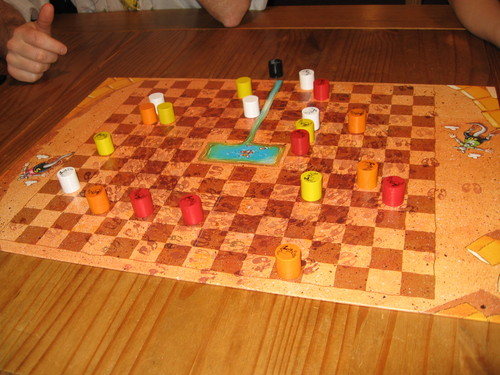 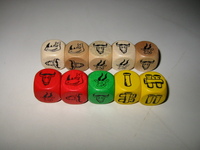 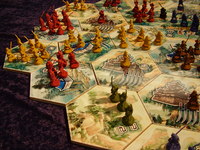 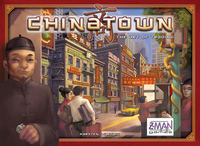 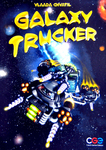 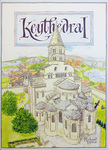 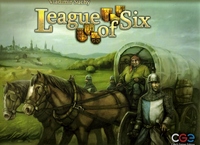 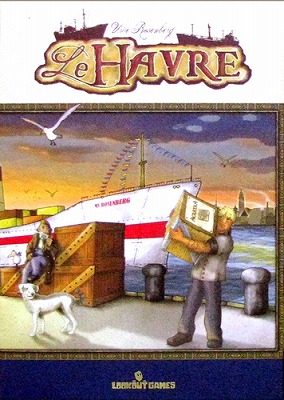 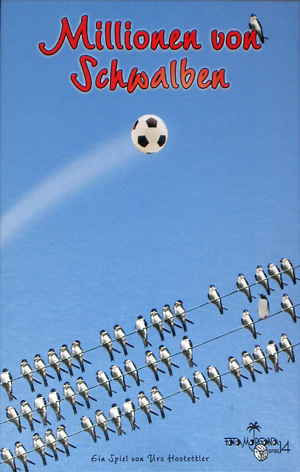 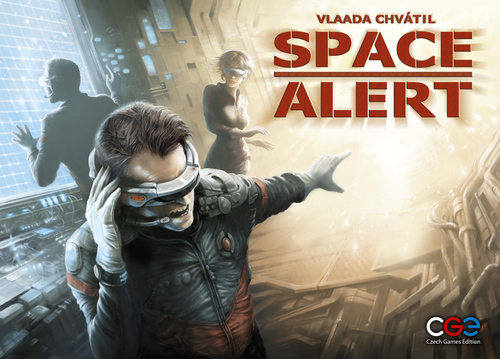 通販リストの表示間違いについて2009/02/20 12:27 午後投稿者: Yoshida本日更新した通販リスト、ルアーブルの価格が1800円になってしまっておりました。
正しくは8500円となります。大変失礼致しました。

暖かいご指摘いただいた皆様、ありがとうございました。続けざまに明日も入荷です。2009/02/20 10:08 午後投稿者: Yoshida明日はアメリカ便。また午前立ち上がりじゃ～。面白いほどに立て込んでおります（笑）。
今日は臨時に15時から開店にし、ゲームマーケットのブース代振り込みへ。
ご迷惑おかけいたしております。

申込の方は、何とか事なきを得ました。今日締切り、ホントぎりぎりになってしまってますが。

明日はAnimaとかGF9のトークン、テンプレートとかが入荷予定です。

ボードゲームは従来品と、新しいのではComuniですかね。
…結局まだ訳しかけなんですけどね～。これを今日やるか明日の仕事とするか、それが問題だわ～。
出来上がり数日遅くなるかもしれませんが、予約するという方はご一報くださいー。アメリカ便が16時過ぎに来て　店内大混乱2009/02/21 11:59 午後投稿者: Yoshida

いやー通常11時ごろに来るので、自分としては早起きして待っていたんですが。結果全く空振り。
そして人が集まりこれいじょう入れません、という程に満員になったところで大量の荷物着荷（笑）。

いやーこのボードゲームの量！Warmachineに続いて、こっちもやばいことになってきた。

ひとえに「3月中旬から借りる新店舗で広くなった時に売るもの足りなくて棚スカスカ」とかならないように…」
とか、「とにかく売上規模上げて新店舗の家賃に耐性つけなければ…」といったような気持ちからなんですが、
そもそもこの在庫量であと数週間、まともに現店舗運営し続けられるのか。
店員の生存権すら脅かされかけてるわー正味。

ま、多大な迷惑おかけしながらも何とか残りを走りきろうかと思ってますんで、
ご利用の皆様におかれましては一つ寛容なお心でお許しいただければ幸いです。

写真は今日入荷のボードゲーム、コレも目玉のComuni。
レオナルドダヴィンチをデザインしたアッキトッカのゲームなので楽しみにしてました。
中世イタリアの都市国家の闘争、他プレイヤーとは競い合いつつも外敵
（ヴェネチアとかフランクとか神聖ローマ帝国とか）からの襲撃には協力して立ち向かう、
と言った感じのゲームです。
ルール読んだ限りではなかなか直球勝負のストレート、面白かったら評価も直球の絶賛、となりそうな。
これは近日遊べるかな？通販でも売り出しますんでよろしければこちらもお願いいたしますー。
Animaとかも新入荷あるんですが、こちらはリスト更新ちょっとお時間下さいませー。

さて、明日は（一応）お休みです。ただ僕は休みモードで店でゲーム遊んでるかもしれませんー。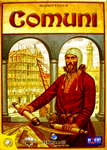 臨時休業いただいてましたが、2009/02/22 11:59 午後投稿者: Yoshida店でちょっと気になるゲームの試遊とか。あと沢田新作テストプレーとか。
どっちも手応え有りで何より。春の展開が楽しくなりそうなニ作品でした。

で、夕方頃自分はひけたんですが、他の面子は店でルアーブルとか
スペースアラートとか遊んでた模様。
後で聞いた所ではルアーブルは根幹はアグリコラで表層は換骨奪胎したケイラス、
アグリコラ好きなら欲しい所だろうとか。

スペースアラートは基本線リアルタイムロボラリーで、
相当パニック状態が楽しめる協力型ゲームの模様。
聞いてて羨ましいような気もしましたが、たまにはゲーム漬けから解放されないとマズイ所なので、
まあそれもまた。良いゲームで良かった、というこの2作は結構もうなくなってきてますんで、
よければご注文下さい、と仕事の話に繋げた所で今日はこの辺で。もう1日お休みいただきます。
明日は基本で歩きもせず観戦休養だな～。ボードゲームが増えすぎて棚からあふれてるんですけど、今しばらくご容赦を。2009/02/23 11:59 午後投稿者: Yoshidaゆっくり休んで立ち上がり、月曜深夜から仕事開始。水曜もHordesリリース日につき営業しますので、
2月残りは末日まで連続営業となります。頑張っていこう。
とりあえずComuniのルールをちょいちょいいじったり、ルアーブルのカード一覧作ったりしてました。
一覧は、火曜日以降発送予定の物には添付予定です。先に買っててもらってないよ、
という方はご一報ください。店頭でプリントアウトorメールでxlsファイル、お好みの形でお渡しします。
ルアーブル、カード眺めてたら遊びたくなってきたなあ。
あとComuniはまだ国内であんまり話が出てないようだし、遊んでレポートしたいところだなあ。
店せまいけど週末あたり、この2つは何とか消化したい。

あとまたボードゲーム入荷してます。今日中に通販リスト更新します。
目玉は何といってもカサソラ新作呪いのミイラ、まさかの3200円。最高っすよ最高、このゲームは。
ただたくさん頼んだけど3個しか来なかった～。
ご入り用な方はお取り置きのご連絡くださいー。明日水曜日は獣のリリース日にて臨時営業。2009/02/24 11:59 午後投稿者: Yoshida

Hordesの新エキスパンション、メタモルフォーシスのリリース日の為。
最近ホント盛り上がっているので、平日ながら明日も人は来るかな？
店が狭くなってるんですが、構わず皆様お待ちしてます。
間違いなく新モデル談義に花が咲くことでしょお。
ちなみに新エキスパンション書籍は4200円。入荷の半分は売約済。御予約の方もお待ちしております。


さて、本日は割合着実な1日。通販業務など中心でした。流石にボードゲームを色々入荷したかいもあり、
人気の物は順調に売れていってます、ルアーブル、コムニ、ギャラクシートラッカー、
それから最近推しているボンゴなんかですが、伏兵のクレムリンが着実に売れていっている所も良い。
ごくごく粗末なコンポーネントながら、ゲーム本体の地力で入荷するたび良く売れる。
ホント面白いので、その風貌にひるんだ方も考え直してどうか一つ。

さて、明日ばかりはHordesのペイントでもしながらお客様を待ちますか。
本当にそうできたらいいですが、まあまたやる仕事は来るかな？ともかくまた明日。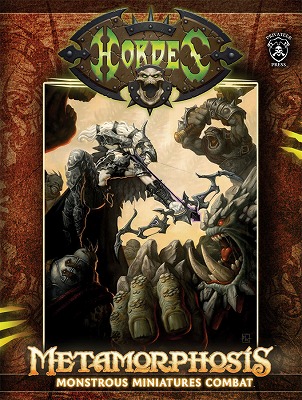 2月最後の大仕事も無事に。2009/02/25 11:59 午後投稿者: Yoshidaというわけでメタモルフォーシスの発売日。
待ちわびたー、と言う感じで皆さん集まり、新モデルのデータ談義に花が咲いていました。
実際各アーミーとも楽しみなモデルがたくさんあって、胸躍る感じの良いエキスパンションだと思います。
自分もOrbolosのドラグーンソロ、Wolf Lord Morraigがかなり楽しみな感じです。
多分今回目玉のユニークウォービーストは、どこの勢力もかなりデカい感じで素晴らしいし。
自分のアーミーにも入れたい一方、対戦したらボコボコにやられている絵がいくつも浮かぶような、
ステキデータのオンパレードですねえ。

しかしHordesの勢い、当分続きそうだなあ。
遊んでる方々も楽しんでいただけてるようで、それが何より嬉しい所です。

さて、珍しく営業してたんで違和感があるんですが、今日は水曜日なんですねー。
今月もあと3日、入荷は実質ほとんど終わってるので、あとは売ったり遊んだりで3月に参ろうかと。
お陰様で日数少ない2月も何とか乗り切れそうな模様。3月は激動確定なんで、
2月の残りはちょっとだけゆったりと、楽しんで参ります。よろしくお願いいたしますー。次の店舗を頭の中で組み立て。2009/02/26 11:59 午後投稿者: Yoshida今日も仕事はミニチュア方面中心。また新しいウォーマシンプレイヤーの方にご来店いただいたり。
ありがたいことでございます。新しい方に来ていただくっていうのが、
春から新店舗のB2Fにとって必要不可欠なことですんで。
来客増加に対応できるように頑張って参りたい。

さて、今日は発注作業なんかもあったんですが、
もっぱらやっていたのは新店舗でのPP商品の陳列の計画作りです。
現在品揃えとして、ラインナップの8割から9割がた揃ってきたんですが、
現状の売り場だと陳列スペースが足りない為商品が見づらい、という問題があります。
過去の経験上、ミニチュアゲームの売れ行きと売り場の見易さというのが本当にリンクしていると思うので、
品揃えに見合ったスペース作りというのが新店舗に見合った売上を出していくには大事だなと。
勿論お客様の利便性の上でも良いし、僕も在庫管理とか絶対やりやすいのですね、ちゃんとしておくと。

で、各種ブリスターを全く重ねる事なく壁にかけて、縦8ブリスターかけて…、とか計算を続けた結果、
現在のラインナップを満足に陳列すると、どうも壁の横幅5m程必要らしいです（笑）。うーん壮観だろうなあ。リリースされるごとに横幅広がっていくしなあ。
まあここは実現してみたい所なので、什器のお金も頑張って貯めておかねばならんの～。
ネットフックだけでおいくら万円か飛んでっちゃいますわ。

さて、2月も残す所は金、土のみ。いい加減ボードゲーム遊んで紹介したいなあ。
あと3月からのB2F近辺の新展開の話も、28日以降から致そうと思います。
店内では口頭で皆さんにお知らせしてるんですけども、文字にするとちょっと長くなりそうなので。
さー、肩の力抜きつつ頑張ろう。デキタ！2009/02/27 11:59 午後投稿者: Yoshida

いや～雪でしたねえ。これはもう骨休めだ、ということでペイント開始。
ついにTharn Ravagerを一通り塗り終えました。ちょっと詰め切れなかった所あるけど気にしません（笑）。
Ravagerユニットを最低数4体+アタッチメントのRavager Shaman、
メタモルフォーシス収録のRavager White Mane、で計6体。
自分のメインWarlockはTharnのKromacなので、これらを率いさせるのが非常に楽しみです。
あとMorvahnaの配下として使うのも良いなあ。いやー塗り終えて良かった。

さて、明日は2月最終日。…私、明日は遊ぶ気です（笑）！ミニチュアもボードも。
ルアーブルとコムニやりたい、って両方は流石に無理かもしれませんが。

一方で売上ももう一息でいいとこ行くので頑張りたいわ。良い形で激動の3月に突入してやろお。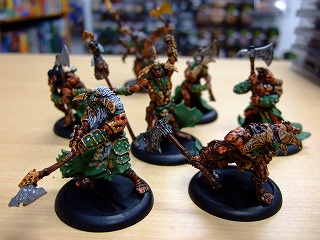 Comuniはリアルゲーマーズゲーム。2009/02/28 11:59 午後投稿者: Yoshida

2月完了、滑り込みでComuni遊べましたー。
先に一言感想。90分～120分級ですけど、しっかりとゲーマーズゲーム。面白かったです。
ホントに嬉しいですねえ、こういうゲーム遊べるのは。

プレイヤーは中世イタリアの都市国家となり、都市に経済、宗教、文化、軍事、4種の建物を建設します。
建設すると勝利ポイントが入ります。建物にカードを追加しレベルを上げ、より点の高い建物にします。
レベル1で1点、レベル2で計3点、レベル3で計6点、最大はレベル4の計10点。
ゲーム終了時に、建設による物を中心とした勝利ポイントを最も稼いだプレイヤーの勝ち。

自分の手番には、建設（カード使用）の前に、「建物カード列（カード1～3枚が置かれている）に入札」
「前ターンまでに入札しせり上げられなかったカードの獲得」「建物から収入を得る」のいずれかを行います。
自分が建てた建物は収入源でもあり、収入獲得の際対応する資源トークンが発生します。
手番と資源を使用してカードを競り落とし、手番を使ってカードをプレイし建設。
ここでも資源使えば突貫工事で大量建設可能。そして手番を使って収入回収。

さて、何を手番手番と連呼するのかと言うと…、手番が一番重いからでございます。
ゲーム中に4回、外敵（ヴェネチアとか教皇とか神聖ローマ帝国とか）からの襲撃を受けるタイミングが来ます。
具体的には、建設カード山札が4つあり、それが1個切れるごとに襲撃来ます。
それまでに防衛の準備を整えておかないと、自分の都市がボッコボコに略奪されるのです（笑）。
略奪される、つまりマイナスポイントをもらう、です。
それを防ぐには手番を慎重に消費し、城壁を建設し、兵士トークンをしっかり貯める事なんですが、
恐ろしいのは、その時点で勝利ポイントを取ってれば取ってるほど厳しい襲撃が来る事。
襲撃タイミングは全員同時なんですが、1位の人とビリの人は防衛の難易度が全く違うのです。
というかそこで防衛失敗すると1位の人も一発でビリにずり落ちられます。

点を取れなければ勝てない。しかし最下位プレイヤーと点差をつければつけるほど危険が増す。
襲撃が起こるタイミングは山札切れのタイミング、つまりカードの入札→獲得と結びついているので、
各プレイヤーの様々な思惑がギリギリ絡み合います。
ボードゲームの王道の如く盤上には接戦が現出するんですが、
ともすればしばしばそこに同居する安心感というのはかなり無い方です（笑）。
考えて、勝ったり負けたりするのが好きな方にお勧め。
思いっきり考えた結果の勝利や、思いっきり考えた結果の惨敗が大好物の方々、
つまりゲーマーの方であれば絶対満足できるゲームだと思います。

結構好調に売れてますけどまだ在庫ありますので、よろしければご注文下さい～。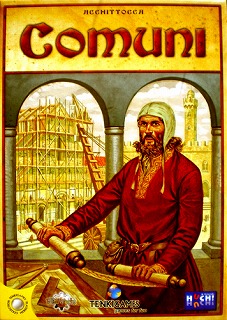 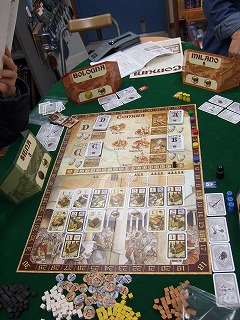 